UPDATEDate: 28/02/2023The application is out to consultation. The officer assessment will be progressed once the consultation period has closed. APPLICATION UPDATE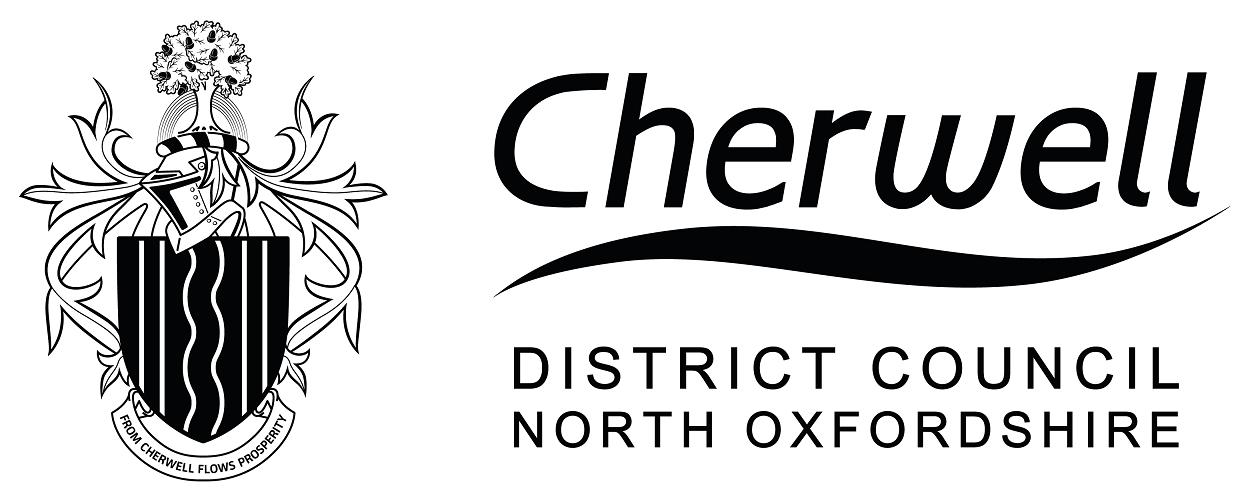 Application No.:23/00390/FProposal:The erection of an industrial Rubb storage building, extension of the existing industrial building to create a new visitor reception, external alterations to elevations, reconfiguration of the existing open service yard and car park, provision of photovoltaic (PV) panels on roof and associated landscaping and worksLocation:E P Barrus LtdE P Barrus LtdLaunton RoadBicesterOX26 4URCase Officer     Rebekah MorganApplication Valid Date:Target Decision Date: 21 February 202323 May 2023